BBCs ‘Thinking Allowed’ some useful episodes for A Level SociologyNB each episode on the BBC website includes a brief summary of what is included and a suggested reading list. Happy listening!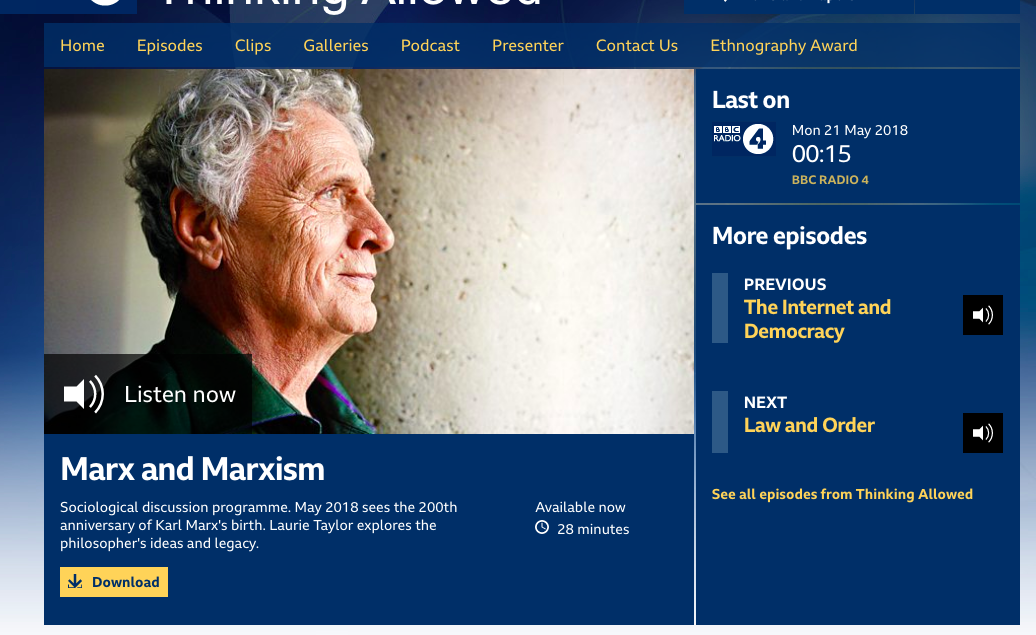 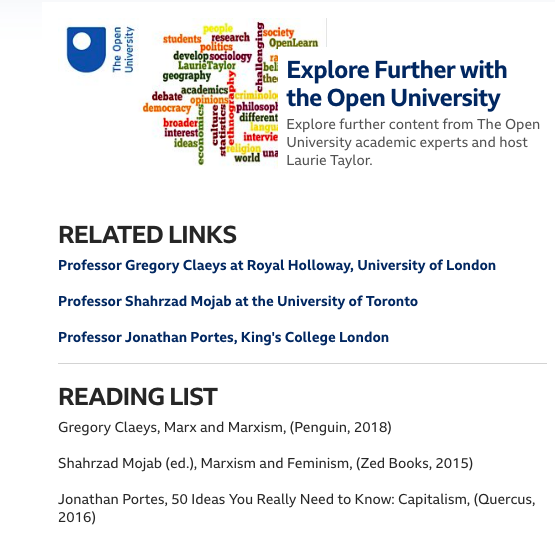 Social TheoryMarx and Marxismhttps://www.bbc.co.uk/radio/play/b0b2kpm0 Marxism and Globalisationhttps://www.bbc.co.uk/programmes/b006qy05/episodes/player?page=4 Alienationhttps://www.bbc.co.uk/programmes/b006qy05/episodes/player?page=41 Pierre Bourdieu special https://www.bbc.co.uk/programmes/b006qy05/episodes/player?page=12 Tribute to Ulrich Beckhttps://www.bbc.co.uk/programmes/b04ykd77 Interview with Stuart Hallhttps://www.bbc.co.uk/programmes/b006qy05/episodes/player?page=38 Tribute to Stuart Hallhttps://www.bbc.co.uk/programmes/b006qy05/episodes/player?page=23 Goffman special https://www.bbc.co.uk/programmes/b006qy05/episodes/player?page=25Foucault special https://www.bbc.co.uk/programmes/b038hg73  Stan Cohen specialhttps://www.bbc.co.uk/programmes/b006qy05/episodes/player?page=28 Research MethodsEthnography awards 2018https://www.bbc.co.uk/programmes/b09yfnn5 https://www.bbc.co.uk/programmes/b09z5lbq Ethnography awards 2017https://www.bbc.co.uk/programmes/b08ljfxg https://www.bbc.co.uk/programmes/b006qy05/episodes/player?page=8 Ethnography 2016https://www.bbc.co.uk/programmes/b006qy05/episodes/player?page=13 https://www.bbc.co.uk/programmes/b006qy05/episodes/player?page=13 Ethnography 2015https://www.bbc.co.uk/programmes/b006qy05/episodes/player?page=17https://www.bbc.co.uk/programmes/b05qgm0r Study of Chungking mansions https://www.bbc.co.uk/programmes/b013835n The FamilyMixed-Race familieshttps://www.bbc.co.uk/programmes/b09xkdhd Division of labourhttps://www.bbc.co.uk/programmes/b05strvl Living apart relationships- Sasha Roseneil – UCL- Social and Historical Sciences https://www.bbc.co.uk/programmes/b006qy05/episodes/player?page=19Romantic lovehttps://www.bbc.co.uk/programmes/b03mg95w The nuclear family https://www.bbc.co.uk/programmes/b01460f3 Single person householdhttps://www.bbc.co.uk/programmes/b013q3g3 	Extended families https://www.bbc.co.uk/programmes/b006qy05/episodes/player?page=36 Solo livinghttps://www.bbc.co.uk/programmes/b006qy05/episodes/player?page=45 Social InequalitiesSocial Classhttps://www.bbc.co.uk/programmes/b006qy05/episodes/player?page=3 The super richhttps://www.bbc.co.uk/programmes/b086s8yv Meritocracyhttps://www.bbc.co.uk/programmes/b006qy05/episodes/player?page=20 The Class Ceiling (Incudes Sociologist Sam Friedman)https://www.bbc.co.uk/programmes/m000281tGender inequality in Chinahttps://www.bbc.co.uk/programmes/b044h9pv Neo-liberal economicshttps://www.bbc.co.uk/programmes/b006qy05/episodes/player?page=24 EducationElite Education- Inequalityhttps://www.bbc.co.uk/programmes/b08mbjqh Higher education crisis in the UShttps://www.bbc.co.uk/programmes/b07wc303 Social Mobility and Educationhttps://www.bbc.co.uk/programmes/b06j57f3 https://www.bbc.co.uk/programmes/b006qy05/episodes/player?page=44 The Attainment gaphttps://www.bbc.co.uk/programmes/b007xnnb Black girls and education https://www.bbc.co.uk/programmes/b006qy05/episodes/player?page=47 Global higher education https://www.bbc.co.uk/programmes/b00vcptj Social IdentityIdentity specialhttps://www.bbc.co.uk/programmes/m0001r8vWhite Privilege- Racial Ambiguityhttps://www.bbc.co.uk/programmes/m0000ykkCross class marriagehttps://www.bbc.co.uk/programmes/b006qy05/episodes/player?page=16The colour black, Mixed race identity https://www.bbc.co.uk/programmes/b062kx4g Social class survey https://www.bbc.co.uk/programmes/b01s4qqs Growing Chinese middle classttps://www.bbc.co.uk/programmes/m000254fThe colour yellow- how it became attached to people of Asian originhttps://www.bbc.co.uk/programmes/b015zqv9 Chavshttps://www.bbc.co.uk/programmes/b006qy05/episodes/player?page=37Agehttps://www.bbc.co.uk/programmes/m0002ml7Snobbery (includes Sociologists David Morgan and Bev Skeggs)https://www.bbc.co.uk/programmes/b007x4qq Subcultureshttps://www.bbc.co.uk/programmes/b006qy05/episodes/player?page=42 ReligionIslamophobia https://www.bbc.co.uk/programmes/b006qy05/episodes/player?page=21 Muslim fundamentalismhttps://www.bbc.co.uk/programmes/b006qy05/episodes/player?page=24 Religion and sciencehttps://www.bbc.co.uk/programmes/b006qy05/episodes/player?page=41 Debate on the veilhttps://www.bbc.co.uk/programmes/b008q04k Religious Right in the US (includes Pew research centre statistics)https://www.bbc.co.uk/programmes/m000bxjqMediaSociology of Twitterhttps://www.bbc.co.uk/programmes/b03c48ys Class and reality TV- with Bev Skeggshttps://www.bbc.co.uk/programmes/b00dhg7h Selfies- disconnected from ICTshttps://www.bbc.co.uk/programmes/b0b89kc1The internet and Democracyhttps://www.bbc.co.uk/programmes/b0b1sycxGeneralRituals at Christmashttps://www.bbc.co.uk/programmes/b04vj6gx The Brits who stayed in Hong Konghttps://www.bbc.co.uk/programmes/b006qy05/episodes/player?page=44 Chinese capitalism- interview with Will Huttonhttps://www.bbc.co.uk/programmes/b006qy05/episodes/player?page=50 Globalisation- Joseph Stiglitzhttps://www.bbc.co.uk/programmes/b006qy05/episodes/player?page=55 Study of Brick Lanehttps://www.bbc.co.uk/programmes/b007ycdg Migration in Chinahttps://www.bbc.co.uk/programmes/b006qy05/episodes/player?page=59 Englishnesshttps://www.bbc.co.uk/programmes/b006qy05/episodes/player?page=59 Does Europe hate Americahttps://www.bbc.co.uk/programmes/b00773x9 